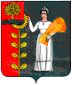 Администрация сельского поселенияПушкинский сельсоветДобринского муниципального района Липецкой областиРоссийской ФедерацииПОСТАНОВЛЕНИЕ21.11.2022                                     с.Пушкино                                               № 69О запрете выхода граждан на ледовые покрытия водных объектовна территории сельского поселения Пушкинский сельсоветДобринского района Липецкой областив зимний период 2022-2023 годов        В целях обеспечения безопасности людей, охраны  их жизни и здоровья  на водных объектах в зимний период 2022-2023гг., руководствуясь Федеральными законами №68-ФЗ от 21.12.1994г. «О защите населения и территорий от чрезвычайных ситуаций природного и техногенного характера»,  №131-ФЗ от 06.10.2003 г. «Об  общих  принципах организации местного  самоуправления  в  Российской  Федерации»,  Постановлением Липецкого областного Совета депутатов от 21.06.2007 г № 305-пс «О Правилах охраны жизни людей на водных объектах Липецкой области», Уставом сельского поселения Пушкинский сельсовет администрация сельского поселения Пушкинский сельсовет ПОСТАНОВЛЯЕТ:Провести месячник безопасности на водных объектах расположенных на территории сельского поселения Пушкинский сельсовет в зимний период.Разместить аншлаги с информацией  о запрете выхода в опасных местах людей на лед и выезд автотранспорта.Запретить повсеместно выход людей и выезд любых транспортных средств на лед водоемов при любом из условий: - толщина льда менее 10см;  - наличие слома припая льда (примерзший к берегу неподвижный лед);  - температура воздуха выше 0 градусов продолжительностью более 1 суток при критической (10см) толщине льда; - интенсивное таяние снега; - видимость менее 500м; - наличие метели.Проводить уточнение мест массового пребывания любителей подледного лова рыбы на водоемах.Распространить среди жителей памятки по правилам поведения на льду и обеспечению безопасности на водных объектах в осенне-зимний период.Контроль за исполнением настоящего постановления оставляю за собой.Глава администрациисельского поселения Пушкинский сельсовет	Н.Г. ДемиховаПриложение к постановлению№ 69 от 21.11.2022 ПЛАНмероприятий по обеспечению безопасности людей на водных объектах в осенне-зимний период 2022-2023 годов№п/пНаименование мероприятийДатавыполненияОтветственные за выполнение1Организовать в школе  мероприятия по  проведению занятий и разъяснительной  работы с учащимися об опасности выхода на тонкий лед и правилах поведения на льду.   в период ледоставаДиректор школыЯров В.В.2Определить места, используемые для массового подледного лова рыбы.до 05.12.2022 г.Глава администрации сельского поселения3Организовать патрулирование на водных объектах в период   ледостава в местах стихийного подледного лова рыбы.                      в период ледоставаГлава администрации сельского поселения, ОМВД России по Добринскому району             4В рамках месячника безопасности на    водных объектах изготовить и выставить в местах несанкционированных ледовых переходов (переправ) запрещающие аншлаги с информацией: «Проход (переезд) по льду запрещен», в местах массовой рыбной ловли – «Осторожно! Тонкий лед».до 12.12.2022 г.Глава администрации сельского поселения5Обеспечить систематическое информирование населения о ледовой обстановке и правилах поведения на льдув период ледостава Глава администрации сельского поселения6Распространение памяток жителям по правилам        поведения на льду и    обеспечению безопасности на водных    объектах   в осенне-зимний периодв период ледостава Главаадминистрации сельского поселения7Развернуть в местах массового скопления людей на льду спасательные постыв период ледоставаГлаваадминистрации сельского поселения